§2217.  Revenue refunding securitiesThe agency may provide for the issuance of revenue refunding securities of the agency to refund any outstanding revenue securities issued under this subchapter or to refund any obligations or securities of any municipality, including the payment of any redemption premiums and any interest accrued or to accrue to the date of redemption, and, if deemed advisable for the agency, to construct or enable the construction of improvements, extensions, enlargements or additions of the original project.  The agency may provide for the issuance of revenue obligation securities of the agency for the combined purpose of refunding any outstanding revenue obligation securities or revenue refunding securities issued under this subchapter or to refund any obligations or securities of any municipality, including the payment of redemption premiums and interest accrued or to accrue and paying all or any part of the cost of acquiring or constructing or enabling the acquisition or construction of any additional project or part of any improvements, extensions, enlargements or additions of any project.  The issuance of the securities, the maturities and other details, the rights and remedies of the holders and the rights, powers, privileges, duties and obligations of the agency shall be governed by the provisions of this subchapter insofar as they are applicable.  [PL 1989, c. 585, Pt. A, §7 (NEW).]SECTION HISTORYPL 1989, c. 585, §A7 (NEW). The State of Maine claims a copyright in its codified statutes. If you intend to republish this material, we require that you include the following disclaimer in your publication:All copyrights and other rights to statutory text are reserved by the State of Maine. The text included in this publication reflects changes made through the First Regular and First Special Session of the 131st Maine Legislature and is current through November 1, 2023
                    . The text is subject to change without notice. It is a version that has not been officially certified by the Secretary of State. Refer to the Maine Revised Statutes Annotated and supplements for certified text.
                The Office of the Revisor of Statutes also requests that you send us one copy of any statutory publication you may produce. Our goal is not to restrict publishing activity, but to keep track of who is publishing what, to identify any needless duplication and to preserve the State's copyright rights.PLEASE NOTE: The Revisor's Office cannot perform research for or provide legal advice or interpretation of Maine law to the public. If you need legal assistance, please contact a qualified attorney.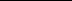 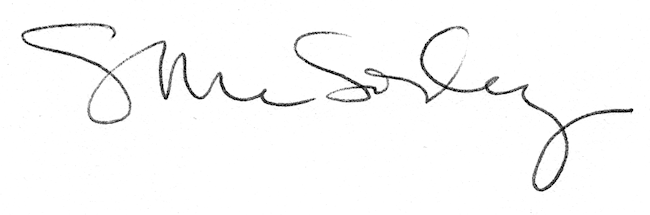 